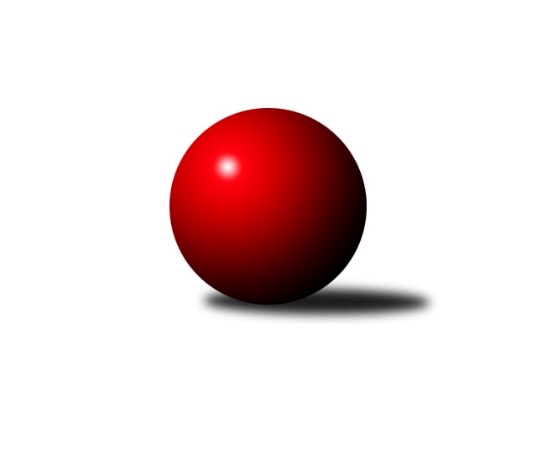 Č.10Ročník 2019/2020	24.5.2024 Jihomoravský KP1 jih 2019/2020Statistika 10. kolaTabulka družstev:		družstvo	záp	výh	rem	proh	skore	sety	průměr	body	plné	dorážka	chyby	1.	KC Hodonín	10	9	0	1	57.5 : 22.5 	(76.5 : 43.5)	2628	18	1779	849	31.9	2.	TJ Sokol Šanov B	10	8	1	1	55.5 : 24.5 	(78.5 : 41.5)	2590	17	1789	801	41.9	3.	TJ Sokol Vážany	10	7	1	2	57.0 : 23.0 	(80.0 : 40.0)	2619	15	1802	817	36.6	4.	SK Kuželky Dubňany C	10	6	1	3	42.0 : 38.0 	(65.0 : 55.0)	2501	13	1766	735	50.1	5.	SK Podlužan Prušánky B	10	5	1	4	41.0 : 39.0 	(59.0 : 61.0)	2527	11	1742	786	36.7	6.	KK Sokol Litenčice	10	4	2	4	44.0 : 36.0 	(59.5 : 60.5)	2505	10	1749	756	47.5	7.	TJ Sokol Mistřín C	10	4	2	4	36.5 : 43.5 	(55.5 : 64.5)	2549	10	1775	774	43.5	8.	TJ Jiskra Kyjov	10	4	1	5	37.5 : 42.5 	(56.0 : 64.0)	2559	9	1775	785	42.7	9.	TJ Sokol Vracov B	10	4	0	6	37.5 : 42.5 	(59.0 : 61.0)	2556	8	1776	780	41.3	10.	KK Jiskra Čejkovice B	10	3	0	7	27.5 : 52.5 	(41.0 : 79.0)	2437	6	1720	717	62.9	11.	SK Baník Ratíškovice C	10	0	2	8	21.0 : 59.0 	(42.0 : 78.0)	2418	2	1721	697	65	12.	TJ Lokomotiva Valtice B	10	0	1	9	23.0 : 57.0 	(48.0 : 72.0)	2466	1	1739	727	53.2Tabulka doma:		družstvo	záp	výh	rem	proh	skore	sety	průměr	body	maximum	minimum	1.	KC Hodonín	6	6	0	0	37.5 : 10.5 	(52.0 : 20.0)	2654	12	2692	2604	2.	TJ Sokol Vážany	5	5	0	0	34.0 : 6.0 	(49.0 : 11.0)	2604	10	2688	2491	3.	TJ Sokol Šanov B	5	5	0	0	29.5 : 10.5 	(41.0 : 19.0)	2636	10	2747	2548	4.	KK Sokol Litenčice	5	4	1	0	29.0 : 11.0 	(35.5 : 24.5)	2503	9	2545	2470	5.	SK Kuželky Dubňany C	5	4	0	1	25.0 : 15.0 	(39.0 : 21.0)	2561	8	2607	2521	6.	SK Podlužan Prušánky B	4	3	1	0	24.0 : 8.0 	(31.5 : 16.5)	2654	7	2784	2558	7.	TJ Jiskra Kyjov	5	3	1	1	24.5 : 15.5 	(32.0 : 28.0)	2601	7	2641	2561	8.	TJ Sokol Vracov B	5	3	0	2	23.0 : 17.0 	(32.5 : 27.5)	2587	6	2660	2507	9.	TJ Sokol Mistřín C	5	2	1	2	17.0 : 23.0 	(27.0 : 33.0)	2572	5	2633	2503	10.	KK Jiskra Čejkovice B	5	2	0	3	18.0 : 22.0 	(21.0 : 39.0)	2381	4	2439	2327	11.	SK Baník Ratíškovice C	5	0	2	3	13.0 : 27.0 	(23.0 : 37.0)	2461	2	2540	2420	12.	TJ Lokomotiva Valtice B	5	0	0	5	9.0 : 31.0 	(20.5 : 39.5)	2496	0	2522	2439Tabulka venku:		družstvo	záp	výh	rem	proh	skore	sety	průměr	body	maximum	minimum	1.	TJ Sokol Šanov B	5	3	1	1	26.0 : 14.0 	(37.5 : 22.5)	2578	7	2628	2536	2.	KC Hodonín	4	3	0	1	20.0 : 12.0 	(24.5 : 23.5)	2622	6	2739	2484	3.	TJ Sokol Vážany	5	2	1	2	23.0 : 17.0 	(31.0 : 29.0)	2622	5	2691	2570	4.	TJ Sokol Mistřín C	5	2	1	2	19.5 : 20.5 	(28.5 : 31.5)	2545	5	2595	2467	5.	SK Kuželky Dubňany C	5	2	1	2	17.0 : 23.0 	(26.0 : 34.0)	2489	5	2625	2388	6.	SK Podlužan Prušánky B	6	2	0	4	17.0 : 31.0 	(27.5 : 44.5)	2502	4	2632	2367	7.	TJ Sokol Vracov B	5	1	0	4	14.5 : 25.5 	(26.5 : 33.5)	2549	2	2600	2437	8.	TJ Jiskra Kyjov	5	1	0	4	13.0 : 27.0 	(24.0 : 36.0)	2551	2	2597	2501	9.	KK Jiskra Čejkovice B	5	1	0	4	9.5 : 30.5 	(20.0 : 40.0)	2448	2	2490	2372	10.	KK Sokol Litenčice	5	0	1	4	15.0 : 25.0 	(24.0 : 36.0)	2505	1	2619	2369	11.	TJ Lokomotiva Valtice B	5	0	1	4	14.0 : 26.0 	(27.5 : 32.5)	2459	1	2490	2432	12.	SK Baník Ratíškovice C	5	0	0	5	8.0 : 32.0 	(19.0 : 41.0)	2410	0	2485	2298Tabulka podzimní části:		družstvo	záp	výh	rem	proh	skore	sety	průměr	body	doma	venku	1.	KC Hodonín	10	9	0	1	57.5 : 22.5 	(76.5 : 43.5)	2628	18 	6 	0 	0 	3 	0 	1	2.	TJ Sokol Šanov B	10	8	1	1	55.5 : 24.5 	(78.5 : 41.5)	2590	17 	5 	0 	0 	3 	1 	1	3.	TJ Sokol Vážany	10	7	1	2	57.0 : 23.0 	(80.0 : 40.0)	2619	15 	5 	0 	0 	2 	1 	2	4.	SK Kuželky Dubňany C	10	6	1	3	42.0 : 38.0 	(65.0 : 55.0)	2501	13 	4 	0 	1 	2 	1 	2	5.	SK Podlužan Prušánky B	10	5	1	4	41.0 : 39.0 	(59.0 : 61.0)	2527	11 	3 	1 	0 	2 	0 	4	6.	KK Sokol Litenčice	10	4	2	4	44.0 : 36.0 	(59.5 : 60.5)	2505	10 	4 	1 	0 	0 	1 	4	7.	TJ Sokol Mistřín C	10	4	2	4	36.5 : 43.5 	(55.5 : 64.5)	2549	10 	2 	1 	2 	2 	1 	2	8.	TJ Jiskra Kyjov	10	4	1	5	37.5 : 42.5 	(56.0 : 64.0)	2559	9 	3 	1 	1 	1 	0 	4	9.	TJ Sokol Vracov B	10	4	0	6	37.5 : 42.5 	(59.0 : 61.0)	2556	8 	3 	0 	2 	1 	0 	4	10.	KK Jiskra Čejkovice B	10	3	0	7	27.5 : 52.5 	(41.0 : 79.0)	2437	6 	2 	0 	3 	1 	0 	4	11.	SK Baník Ratíškovice C	10	0	2	8	21.0 : 59.0 	(42.0 : 78.0)	2418	2 	0 	2 	3 	0 	0 	5	12.	TJ Lokomotiva Valtice B	10	0	1	9	23.0 : 57.0 	(48.0 : 72.0)	2466	1 	0 	0 	5 	0 	1 	4Tabulka jarní části:		družstvo	záp	výh	rem	proh	skore	sety	průměr	body	doma	venku	1.	SK Kuželky Dubňany C	0	0	0	0	0.0 : 0.0 	(0.0 : 0.0)	0	0 	0 	0 	0 	0 	0 	0 	2.	KK Jiskra Čejkovice B	0	0	0	0	0.0 : 0.0 	(0.0 : 0.0)	0	0 	0 	0 	0 	0 	0 	0 	3.	SK Baník Ratíškovice C	0	0	0	0	0.0 : 0.0 	(0.0 : 0.0)	0	0 	0 	0 	0 	0 	0 	0 	4.	KK Sokol Litenčice	0	0	0	0	0.0 : 0.0 	(0.0 : 0.0)	0	0 	0 	0 	0 	0 	0 	0 	5.	TJ Lokomotiva Valtice B	0	0	0	0	0.0 : 0.0 	(0.0 : 0.0)	0	0 	0 	0 	0 	0 	0 	0 	6.	TJ Sokol Mistřín C	0	0	0	0	0.0 : 0.0 	(0.0 : 0.0)	0	0 	0 	0 	0 	0 	0 	0 	7.	SK Podlužan Prušánky B	0	0	0	0	0.0 : 0.0 	(0.0 : 0.0)	0	0 	0 	0 	0 	0 	0 	0 	8.	TJ Sokol Vážany	0	0	0	0	0.0 : 0.0 	(0.0 : 0.0)	0	0 	0 	0 	0 	0 	0 	0 	9.	KC Hodonín	0	0	0	0	0.0 : 0.0 	(0.0 : 0.0)	0	0 	0 	0 	0 	0 	0 	0 	10.	TJ Jiskra Kyjov	0	0	0	0	0.0 : 0.0 	(0.0 : 0.0)	0	0 	0 	0 	0 	0 	0 	0 	11.	TJ Sokol Šanov B	0	0	0	0	0.0 : 0.0 	(0.0 : 0.0)	0	0 	0 	0 	0 	0 	0 	0 	12.	TJ Sokol Vracov B	0	0	0	0	0.0 : 0.0 	(0.0 : 0.0)	0	0 	0 	0 	0 	0 	0 	0 Zisk bodů pro družstvo:		jméno hráče	družstvo	body	zápasy	v %	dílčí body	sety	v %	1.	Roman Blažek 	KK Sokol Litenčice 	10	/	10	(100%)	19	/	20	(95%)	2.	Josef Kamenišťák 	TJ Sokol Vážany 	9	/	10	(90%)	18	/	20	(90%)	3.	Josef Toman 	KC Hodonín 	8.5	/	10	(85%)	16.5	/	20	(83%)	4.	Radek Vrška 	TJ Sokol Šanov B 	8	/	9	(89%)	15	/	18	(83%)	5.	Jozef Kamenišťák 	TJ Sokol Vážany 	8	/	9	(89%)	15	/	18	(83%)	6.	Milan Peťovský 	TJ Sokol Mistřín C 	8	/	9	(89%)	14	/	18	(78%)	7.	Ladislav Teplík 	SK Kuželky Dubňany C 	8	/	9	(89%)	13	/	18	(72%)	8.	Petr Malý 	TJ Sokol Vážany 	7	/	8	(88%)	12	/	16	(75%)	9.	Petr Kesjár 	TJ Sokol Šanov B 	6	/	6	(100%)	12	/	12	(100%)	10.	Jaroslav Klimentík 	TJ Sokol Šanov B 	6	/	7	(86%)	13	/	14	(93%)	11.	Petr Sedláček 	TJ Sokol Vážany 	6	/	8	(75%)	12	/	16	(75%)	12.	Radovan Kadlec 	KC Hodonín 	6	/	8	(75%)	9.5	/	16	(59%)	13.	Jakub Mecl 	SK Baník Ratíškovice C 	6	/	8	(75%)	8	/	16	(50%)	14.	Pavel Flamík 	SK Podlužan Prušánky B 	6	/	9	(67%)	8	/	18	(44%)	15.	Martin Bílek 	TJ Sokol Vracov B 	6	/	10	(60%)	12	/	20	(60%)	16.	Martin Mačák 	SK Kuželky Dubňany C 	6	/	10	(60%)	12	/	20	(60%)	17.	Michal Šimek 	SK Podlužan Prušánky B 	6	/	10	(60%)	10	/	20	(50%)	18.	Monika Zapletalová 	KK Sokol Litenčice 	5	/	5	(100%)	9	/	10	(90%)	19.	Radim Holešinský 	TJ Sokol Mistřín C 	5	/	7	(71%)	9	/	14	(64%)	20.	Aleš Zálešák 	KC Hodonín 	5	/	8	(63%)	11.5	/	16	(72%)	21.	Stanislav Kočí 	TJ Sokol Vracov B 	5	/	8	(63%)	10	/	16	(63%)	22.	Michal Tušl 	KC Hodonín 	5	/	8	(63%)	9	/	16	(56%)	23.	Radim Kroupa 	TJ Sokol Vážany 	5	/	8	(63%)	9	/	16	(56%)	24.	Vladislav Kozák 	TJ Sokol Mistřín C 	5	/	9	(56%)	10	/	18	(56%)	25.	Ladislav Kacetl 	TJ Sokol Šanov B 	5	/	9	(56%)	9	/	18	(50%)	26.	Josef Vařák 	TJ Lokomotiva Valtice B 	5	/	9	(56%)	9	/	18	(50%)	27.	Antonín Svozil st.	TJ Jiskra Kyjov 	5	/	9	(56%)	9	/	18	(50%)	28.	Antonín Svozil ml.	TJ Jiskra Kyjov 	5	/	9	(56%)	8.5	/	18	(47%)	29.	Roman Krůza 	TJ Lokomotiva Valtice B 	5	/	9	(56%)	8	/	18	(44%)	30.	Vladimír Čech 	TJ Lokomotiva Valtice B 	5	/	10	(50%)	12.5	/	20	(63%)	31.	Jiří Špaček 	TJ Jiskra Kyjov 	5	/	10	(50%)	10	/	20	(50%)	32.	Zdeněk Jurkovič 	SK Kuželky Dubňany C 	5	/	10	(50%)	9.5	/	20	(48%)	33.	Jan Blahůšek 	SK Kuželky Dubňany C 	5	/	10	(50%)	9	/	20	(45%)	34.	Luděk Zapletal 	KK Sokol Litenčice 	5	/	10	(50%)	8	/	20	(40%)	35.	Vladimír Stávek 	KK Jiskra Čejkovice B 	5	/	10	(50%)	8	/	20	(40%)	36.	Richard Juřík 	TJ Sokol Vracov B 	4.5	/	9	(50%)	8	/	18	(44%)	37.	Milan Kochaníček 	KK Sokol Litenčice 	4	/	5	(80%)	8	/	10	(80%)	38.	Radek Kříž 	KC Hodonín 	4	/	5	(80%)	6	/	10	(60%)	39.	Jakub Svoboda 	KK Jiskra Čejkovice B 	4	/	5	(80%)	6	/	10	(60%)	40.	Ludvík Kuhn 	TJ Jiskra Kyjov 	4	/	6	(67%)	8	/	12	(67%)	41.	Václav Koplík 	SK Baník Ratíškovice C 	4	/	6	(67%)	6	/	12	(50%)	42.	Tomáš Slížek 	SK Podlužan Prušánky B 	4	/	7	(57%)	10	/	14	(71%)	43.	Jakub Toman 	KC Hodonín 	4	/	8	(50%)	10	/	16	(63%)	44.	Pavel Slavík 	KC Hodonín 	4	/	8	(50%)	8	/	16	(50%)	45.	Pavel Antoš 	SK Kuželky Dubňany C 	4	/	9	(44%)	10.5	/	18	(58%)	46.	Vít Mišurec 	TJ Jiskra Kyjov 	4	/	9	(44%)	9	/	18	(50%)	47.	Jaroslav Konečný 	TJ Sokol Vracov B 	4	/	9	(44%)	9	/	18	(50%)	48.	Michal Pálka 	SK Podlužan Prušánky B 	4	/	10	(40%)	9	/	20	(45%)	49.	Tomáš Mrkávek 	KK Jiskra Čejkovice B 	4	/	10	(40%)	8	/	20	(40%)	50.	Sára Zálešáková 	SK Podlužan Prušánky B 	3	/	4	(75%)	5.5	/	8	(69%)	51.	Martin Ďurko 	TJ Sokol Šanov B 	3	/	5	(60%)	6.5	/	10	(65%)	52.	Radek Jurčík 	TJ Jiskra Kyjov 	3	/	5	(60%)	6	/	10	(60%)	53.	Dušan Zahradník 	TJ Sokol Vážany 	3	/	5	(60%)	5	/	10	(50%)	54.	Radek Loubal 	TJ Sokol Vážany 	3	/	7	(43%)	7	/	14	(50%)	55.	Jiří Novotný 	SK Podlužan Prušánky B 	3	/	7	(43%)	6	/	14	(43%)	56.	Ivan Torony 	TJ Sokol Šanov B 	3	/	7	(43%)	4	/	14	(29%)	57.	Lenka Štěrbová 	KK Sokol Litenčice 	3	/	8	(38%)	5	/	16	(31%)	58.	Eduard Jung 	TJ Lokomotiva Valtice B 	3	/	10	(30%)	5	/	20	(25%)	59.	Michal Stieranka 	TJ Sokol Šanov B 	2.5	/	5	(50%)	6	/	10	(60%)	60.	Zdeněk Burian 	KK Jiskra Čejkovice B 	2.5	/	5	(50%)	3	/	10	(30%)	61.	Michal Zdražil 	KC Hodonín 	2	/	3	(67%)	4	/	6	(67%)	62.	Josef Smažinka 	KK Sokol Litenčice 	2	/	3	(67%)	3.5	/	6	(58%)	63.	Martin Pechal 	TJ Sokol Vracov B 	2	/	4	(50%)	3	/	8	(38%)	64.	Roman Klvaň 	TJ Jiskra Kyjov 	2	/	4	(50%)	2.5	/	8	(31%)	65.	Roman Šťastný 	TJ Sokol Mistřín C 	2	/	5	(40%)	5.5	/	10	(55%)	66.	Zdeněk Sedláček 	TJ Sokol Mistřín C 	2	/	5	(40%)	5	/	10	(50%)	67.	Vítězslav Nejedlík 	TJ Sokol Vracov B 	2	/	6	(33%)	5.5	/	12	(46%)	68.	Miroslav Bahula 	TJ Sokol Vracov B 	2	/	6	(33%)	4	/	12	(33%)	69.	Tomáš Koplík st.	SK Baník Ratíškovice C 	2	/	6	(33%)	4	/	12	(33%)	70.	Michal Hlinecký 	KK Jiskra Čejkovice B 	2	/	7	(29%)	7	/	14	(50%)	71.	Alena Kristová 	SK Podlužan Prušánky B 	2	/	7	(29%)	6	/	14	(43%)	72.	Karel Mecl 	SK Baník Ratíškovice C 	2	/	8	(25%)	5	/	16	(31%)	73.	Miroslava Štěrbová 	KK Sokol Litenčice 	2	/	8	(25%)	4	/	16	(25%)	74.	Jiří Fojtík 	KK Jiskra Čejkovice B 	2	/	8	(25%)	2	/	16	(13%)	75.	Pavel Měsíček 	TJ Sokol Mistřín C 	2	/	9	(22%)	7	/	18	(39%)	76.	Pavel Dolinajec 	KK Jiskra Čejkovice B 	2	/	9	(22%)	6	/	18	(33%)	77.	Tomáš Pokoj 	SK Baník Ratíškovice C 	2	/	9	(22%)	4	/	18	(22%)	78.	František Fialka 	SK Kuželky Dubňany C 	2	/	10	(20%)	9	/	20	(45%)	79.	Robert Gecs 	TJ Lokomotiva Valtice B 	2	/	10	(20%)	7.5	/	20	(38%)	80.	Kristýna Blechová 	TJ Sokol Šanov B 	1	/	1	(100%)	2	/	2	(100%)	81.	Marta Beranová 	SK Baník Ratíškovice C 	1	/	1	(100%)	2	/	2	(100%)	82.	Martina Nejedlíková 	TJ Sokol Vracov B 	1	/	1	(100%)	2	/	2	(100%)	83.	Eliška Koňaříková 	TJ Lokomotiva Valtice B 	1	/	1	(100%)	1.5	/	2	(75%)	84.	Filip Benada 	SK Podlužan Prušánky B 	1	/	1	(100%)	1	/	2	(50%)	85.	František Hél 	TJ Sokol Šanov B 	1	/	2	(50%)	2	/	4	(50%)	86.	Vojtěch Toman 	SK Baník Ratíškovice C 	1	/	2	(50%)	2	/	4	(50%)	87.	Jiří Dluhoš 	TJ Sokol Vracov B 	1	/	2	(50%)	2	/	4	(50%)	88.	Marcel Šebek 	SK Baník Ratíškovice C 	1	/	2	(50%)	2	/	4	(50%)	89.	Adam Pavel Špaček 	TJ Sokol Mistřín C 	1	/	2	(50%)	1	/	4	(25%)	90.	Pavel Lasovský ml.	TJ Sokol Vážany 	1	/	3	(33%)	1	/	6	(17%)	91.	Kateřina Příkaská 	SK Baník Ratíškovice C 	1	/	4	(25%)	3	/	8	(38%)	92.	Martina Miškeříková 	TJ Sokol Mistřín C 	1	/	4	(25%)	1	/	8	(13%)	93.	Kateřina Kravicová 	KK Sokol Litenčice 	1	/	5	(20%)	2.5	/	10	(25%)	94.	Jan Klimentík 	TJ Sokol Šanov B 	1	/	6	(17%)	6	/	12	(50%)	95.	Martin Švrček 	SK Baník Ratíškovice C 	1	/	9	(11%)	5	/	18	(28%)	96.	Petr Khol 	TJ Sokol Mistřín C 	0.5	/	7	(7%)	3	/	14	(21%)	97.	Aleš Zlatník 	SK Kuželky Dubňany C 	0	/	1	(0%)	1	/	2	(50%)	98.	Zdeněk Hanák 	SK Kuželky Dubňany C 	0	/	1	(0%)	1	/	2	(50%)	99.	Zdeněk Hosaja 	SK Podlužan Prušánky B 	0	/	1	(0%)	0.5	/	2	(25%)	100.	Josef Smažinka 	KK Sokol Litenčice 	0	/	1	(0%)	0	/	2	(0%)	101.	Adam Podéšť 	SK Baník Ratíškovice C 	0	/	1	(0%)	0	/	2	(0%)	102.	Martina Kapustová 	TJ Lokomotiva Valtice B 	0	/	1	(0%)	0	/	2	(0%)	103.	Kristýna Košuličová 	SK Baník Ratíškovice C 	0	/	1	(0%)	0	/	2	(0%)	104.	Božena Vajdová 	TJ Lokomotiva Valtice B 	0	/	1	(0%)	0	/	2	(0%)	105.	Petr Valášek 	TJ Sokol Mistřín C 	0	/	1	(0%)	0	/	2	(0%)	106.	Kryštof Čech 	SK Podlužan Prušánky B 	0	/	1	(0%)	0	/	2	(0%)	107.	Milan Šváb 	TJ Lokomotiva Valtice B 	0	/	2	(0%)	1.5	/	4	(38%)	108.	Jan Kovář 	TJ Sokol Vážany 	0	/	2	(0%)	1	/	4	(25%)	109.	Richard Cigánek 	TJ Lokomotiva Valtice B 	0	/	2	(0%)	1	/	4	(25%)	110.	Zbyněk Škoda 	TJ Lokomotiva Valtice B 	0	/	2	(0%)	1	/	4	(25%)	111.	Jan Beneš 	TJ Lokomotiva Valtice B 	0	/	3	(0%)	1	/	6	(17%)	112.	Milan Štěrba 	KK Sokol Litenčice 	0	/	3	(0%)	0.5	/	6	(8%)	113.	Hana Majzlíková 	KK Jiskra Čejkovice B 	0	/	6	(0%)	1	/	12	(8%)Průměry na kuželnách:		kuželna	průměr	plné	dorážka	chyby	výkon na hráče	1.	Šanov, 1-4	2598	1792	805	42.2	(433.0)	2.	Prušánky (dvoudráha), 1-2	2596	1784	811	40.1	(432.7)	3.	Kyjov, 1-2	2579	1786	792	44.3	(429.9)	4.	TJ Sokol Vracov, 1-6	2575	1775	799	41.7	(429.2)	5.	TJ Sokol Mistřín, 1-4	2573	1793	779	44.3	(428.9)	6.	Ratíškovice, 1-4	2548	1770	777	45.0	(424.7)	7.	TJ Lokomotiva Valtice, 1-4	2537	1768	769	50.0	(423.0)	8.	Dubňany, 1-4	2534	1765	769	48.9	(422.5)	9.	KK Vyškov, 1-4	2521	1763	757	45.2	(420.2)	10.	Litenčice, 1-2	2470	1721	748	44.7	(411.7)	11.	KK Jiskra Čejkovice, 1-2	2416	1704	712	60.9	(402.8)Nejlepší výkony na kuželnách:Šanov, 1-4TJ Sokol Šanov B	2747	10. kolo	Ladislav Kacetl 	TJ Sokol Šanov B	495	10. koloTJ Sokol Šanov B	2654	4. kolo	Antonín Svozil ml.	TJ Jiskra Kyjov	491	8. koloTJ Sokol Šanov B	2627	8. kolo	Petr Kesjár 	TJ Sokol Šanov B	489	10. koloKK Sokol Litenčice	2619	10. kolo	Ladislav Kacetl 	TJ Sokol Šanov B	480	8. koloTJ Sokol Šanov B	2606	2. kolo	Petr Kesjár 	TJ Sokol Šanov B	479	4. koloTJ Jiskra Kyjov	2597	8. kolo	Radek Vrška 	TJ Sokol Šanov B	475	4. koloTJ Sokol Vracov B	2587	4. kolo	Richard Juřík 	TJ Sokol Vracov B	470	4. koloTJ Sokol Šanov B	2548	5. kolo	Michal Stieranka 	TJ Sokol Šanov B	470	4. koloSK Podlužan Prušánky B	2538	2. kolo	Monika Zapletalová 	KK Sokol Litenčice	465	10. koloSK Kuželky Dubňany C	2459	5. kolo	Roman Blažek 	KK Sokol Litenčice	460	10. koloPrušánky (dvoudráha), 1-2SK Podlužan Prušánky B	2784	6. kolo	Roman Blažek 	KK Sokol Litenčice	504	8. koloSK Podlužan Prušánky B	2699	3. kolo	Sára Zálešáková 	SK Podlužan Prušánky B	494	6. koloKK Sokol Litenčice	2589	8. kolo	Pavel Flamík 	SK Podlužan Prušánky B	482	3. koloSK Podlužan Prušánky B	2573	8. kolo	Jiří Novotný 	SK Podlužan Prušánky B	471	3. koloTJ Sokol Vracov B	2559	6. kolo	Sára Zálešáková 	SK Podlužan Prušánky B	470	3. koloSK Podlužan Prušánky B	2558	1. kolo	Martin Bílek 	TJ Sokol Vracov B	462	6. koloTJ Jiskra Kyjov	2518	3. kolo	Pavel Flamík 	SK Podlužan Prušánky B	462	6. koloTJ Lokomotiva Valtice B	2490	1. kolo	Tomáš Slížek 	SK Podlužan Prušánky B	461	6. kolo		. kolo	Jiří Novotný 	SK Podlužan Prušánky B	457	6. kolo		. kolo	Michal Pálka 	SK Podlužan Prušánky B	457	6. koloKyjov, 1-2KC Hodonín	2739	2. kolo	Vít Mišurec 	TJ Jiskra Kyjov	503	10. koloTJ Jiskra Kyjov	2641	4. kolo	Radek Kříž 	KC Hodonín	498	2. koloTJ Jiskra Kyjov	2631	2. kolo	Josef Toman 	KC Hodonín	494	2. koloTJ Jiskra Kyjov	2609	10. kolo	Jiří Špaček 	TJ Jiskra Kyjov	484	4. koloTJ Sokol Vážany	2609	10. kolo	Aleš Zálešák 	KC Hodonín	479	2. koloTJ Jiskra Kyjov	2562	7. kolo	Pavel Měsíček 	TJ Sokol Mistřín C	472	5. koloTJ Jiskra Kyjov	2561	5. kolo	Antonín Svozil ml.	TJ Jiskra Kyjov	471	4. koloTJ Sokol Mistřín C	2528	5. kolo	Ludvík Kuhn 	TJ Jiskra Kyjov	464	2. koloKK Jiskra Čejkovice B	2476	4. kolo	Antonín Svozil ml.	TJ Jiskra Kyjov	462	2. koloTJ Lokomotiva Valtice B	2439	7. kolo	Vladimír Čech 	TJ Lokomotiva Valtice B	459	7. koloTJ Sokol Vracov, 1-6KC Hodonín	2681	5. kolo	Martin Bílek 	TJ Sokol Vracov B	492	7. koloTJ Sokol Vracov B	2660	5. kolo	Josef Kamenišťák 	TJ Sokol Vážany	472	2. koloTJ Sokol Vracov B	2632	2. kolo	Jaroslav Konečný 	TJ Sokol Vracov B	469	5. koloTJ Sokol Mistřín C	2595	7. kolo	Martin Bílek 	TJ Sokol Vracov B	469	2. koloTJ Sokol Vážany	2594	2. kolo	Jakub Toman 	KC Hodonín	467	5. koloTJ Sokol Vracov B	2577	1. kolo	Radim Kroupa 	TJ Sokol Vážany	466	2. koloTJ Sokol Vracov B	2559	7. kolo	Martin Bílek 	TJ Sokol Vracov B	466	1. koloTJ Sokol Vracov B	2507	9. kolo	Josef Toman 	KC Hodonín	463	5. koloSK Baník Ratíškovice C	2478	1. kolo	Martin Bílek 	TJ Sokol Vracov B	460	5. koloTJ Lokomotiva Valtice B	2470	9. kolo	Václav Koplík 	SK Baník Ratíškovice C	454	1. koloTJ Sokol Mistřín, 1-4TJ Sokol Vážany	2644	8. kolo	Jozef Kamenišťák 	TJ Sokol Vážany	475	8. koloTJ Sokol Mistřín C	2633	8. kolo	Ivan Torony 	TJ Sokol Šanov B	473	3. koloTJ Sokol Šanov B	2628	3. kolo	Jakub Mecl 	SK Baník Ratíškovice C	472	10. koloTJ Sokol Mistřín C	2626	1. kolo	Radim Holešinský 	TJ Sokol Mistřín C	472	8. koloSK Kuželky Dubňany C	2625	1. kolo	Radim Holešinský 	TJ Sokol Mistřín C	470	1. koloTJ Sokol Mistřín C	2568	10. kolo	Pavel Dolinajec 	KK Jiskra Čejkovice B	468	6. koloTJ Sokol Mistřín C	2531	3. kolo	Vladislav Kozák 	TJ Sokol Mistřín C	465	10. koloTJ Sokol Mistřín C	2503	6. kolo	Pavel Antoš 	SK Kuželky Dubňany C	461	1. koloKK Jiskra Čejkovice B	2490	6. kolo	Josef Kamenišťák 	TJ Sokol Vážany	455	8. koloSK Baník Ratíškovice C	2485	10. kolo	Radek Vrška 	TJ Sokol Šanov B	453	3. koloRatíškovice, 1-4KC Hodonín	2692	4. kolo	Michal Pálka 	SK Podlužan Prušánky B	489	9. koloKC Hodonín	2671	9. kolo	Aleš Zálešák 	KC Hodonín	478	8. koloKC Hodonín	2667	8. kolo	Josef Toman 	KC Hodonín	467	9. koloKC Hodonín	2651	1. kolo	Josef Toman 	KC Hodonín	466	4. koloKC Hodonín	2637	3. kolo	Josef Toman 	KC Hodonín	466	8. koloSK Podlužan Prušánky B	2632	9. kolo	Radovan Kadlec 	KC Hodonín	464	1. koloKC Hodonín	2604	6. kolo	Michal Tušl 	KC Hodonín	464	9. koloTJ Jiskra Kyjov	2597	9. kolo	Pavel Slavík 	KC Hodonín	463	4. koloTJ Sokol Vážany	2570	6. kolo	Radek Loubal 	TJ Sokol Vážany	463	6. koloSK Podlužan Prušánky B	2559	4. kolo	Milan Peťovský 	TJ Sokol Mistřín C	462	4. koloTJ Lokomotiva Valtice, 1-4TJ Sokol Vážany	2691	4. kolo	Petr Malý 	TJ Sokol Vážany	477	4. koloTJ Sokol Šanov B	2598	6. kolo	Josef Vařák 	TJ Lokomotiva Valtice B	472	2. koloTJ Sokol Mistřín C	2584	2. kolo	Vladimír Čech 	TJ Lokomotiva Valtice B	467	4. koloKC Hodonín	2582	10. kolo	Josef Kamenišťák 	TJ Sokol Vážany	459	4. koloTJ Lokomotiva Valtice B	2522	10. kolo	Vladislav Kozák 	TJ Sokol Mistřín C	458	2. koloTJ Lokomotiva Valtice B	2512	6. kolo	Radek Vrška 	TJ Sokol Šanov B	457	6. koloTJ Lokomotiva Valtice B	2505	2. kolo	Milan Peťovský 	TJ Sokol Mistřín C	450	2. koloTJ Lokomotiva Valtice B	2504	4. kolo	Jozef Kamenišťák 	TJ Sokol Vážany	449	4. koloKK Jiskra Čejkovice B	2441	8. kolo	Petr Kesjár 	TJ Sokol Šanov B	448	6. koloTJ Lokomotiva Valtice B	2439	8. kolo	Josef Toman 	KC Hodonín	448	10. koloDubňany, 1-4SK Kuželky Dubňany C	2607	8. kolo	Michal Šimek 	SK Podlužan Prušánky B	476	10. koloSK Kuželky Dubňany C	2596	6. kolo	Monika Zapletalová 	KK Sokol Litenčice	469	4. koloTJ Sokol Vracov B	2564	8. kolo	Vítězslav Nejedlík 	TJ Sokol Vracov B	468	8. koloSK Kuželky Dubňany C	2549	3. kolo	Josef Vařák 	TJ Lokomotiva Valtice B	458	3. koloTJ Jiskra Kyjov	2542	6. kolo	František Fialka 	SK Kuželky Dubňany C	455	3. koloSK Kuželky Dubňany C	2532	4. kolo	Jan Blahůšek 	SK Kuželky Dubňany C	454	8. koloSK Podlužan Prušánky B	2529	10. kolo	Ladislav Teplík 	SK Kuželky Dubňany C	451	8. koloSK Kuželky Dubňany C	2521	10. kolo	Martin Mačák 	SK Kuželky Dubňany C	449	4. koloKK Sokol Litenčice	2475	4. kolo	Jaroslav Konečný 	TJ Sokol Vracov B	449	8. koloTJ Lokomotiva Valtice B	2432	3. kolo	Ladislav Teplík 	SK Kuželky Dubňany C	449	4. koloKK Vyškov, 1-4TJ Sokol Vážany	2688	9. kolo	Petr Malý 	TJ Sokol Vážany	497	7. koloTJ Sokol Vážany	2660	7. kolo	Josef Kamenišťák 	TJ Sokol Vážany	480	3. koloTJ Sokol Vážany	2637	5. kolo	Petr Sedláček 	TJ Sokol Vážany	480	5. koloTJ Sokol Vážany	2546	1. kolo	Josef Kamenišťák 	TJ Sokol Vážany	475	9. koloTJ Sokol Vážany	2491	3. kolo	Petr Malý 	TJ Sokol Vážany	469	9. koloSK Kuželky Dubňany C	2486	9. kolo	Josef Kamenišťák 	TJ Sokol Vážany	466	5. koloSK Podlužan Prušánky B	2481	7. kolo	Jozef Kamenišťák 	TJ Sokol Vážany	463	9. koloKK Sokol Litenčice	2473	5. kolo	Michal Pálka 	SK Podlužan Prušánky B	459	7. koloSK Baník Ratíškovice C	2376	3. kolo	Roman Blažek 	KK Sokol Litenčice	454	5. koloKK Jiskra Čejkovice B	2372	1. kolo	Radim Kroupa 	TJ Sokol Vážany	454	9. koloLitenčice, 1-2KK Sokol Litenčice	2545	1. kolo	Monika Zapletalová 	KK Sokol Litenčice	476	9. koloKK Sokol Litenčice	2523	7. kolo	Milan Kochaníček 	KK Sokol Litenčice	462	1. koloTJ Jiskra Kyjov	2501	1. kolo	Milan Kochaníček 	KK Sokol Litenčice	456	7. koloKK Sokol Litenčice	2499	6. kolo	Roman Blažek 	KK Sokol Litenčice	455	3. koloKC Hodonín	2484	7. kolo	Richard Juřík 	TJ Sokol Vracov B	449	3. koloKK Sokol Litenčice	2477	9. kolo	Jakub Toman 	KC Hodonín	449	7. koloKK Sokol Litenčice	2470	3. kolo	Roman Blažek 	KK Sokol Litenčice	441	6. koloTJ Sokol Mistřín C	2467	9. kolo	Michal Tušl 	KC Hodonín	438	7. koloTJ Sokol Vracov B	2437	3. kolo	Roman Blažek 	KK Sokol Litenčice	438	1. koloSK Baník Ratíškovice C	2298	6. kolo	Antonín Svozil st.	TJ Jiskra Kyjov	437	1. koloKK Jiskra Čejkovice, 1-2TJ Sokol Vracov B	2600	10. kolo	Vítězslav Nejedlík 	TJ Sokol Vracov B	473	10. koloTJ Sokol Šanov B	2536	9. kolo	Martin Bílek 	TJ Sokol Vracov B	463	10. koloKK Jiskra Čejkovice B	2439	10. kolo	Vladimír Stávek 	KK Jiskra Čejkovice B	454	5. koloKK Jiskra Čejkovice B	2397	5. kolo	Roman Blažek 	KK Sokol Litenčice	453	2. koloSK Kuželky Dubňany C	2388	7. kolo	Tomáš Slížek 	SK Podlužan Prušánky B	450	5. koloKK Jiskra Čejkovice B	2383	2. kolo	Petr Kesjár 	TJ Sokol Šanov B	449	9. koloKK Sokol Litenčice	2369	2. kolo	Vladimír Stávek 	KK Jiskra Čejkovice B	447	7. koloSK Podlužan Prušánky B	2367	5. kolo	Michal Stieranka 	TJ Sokol Šanov B	445	9. koloKK Jiskra Čejkovice B	2361	7. kolo	Zdeněk Burian 	KK Jiskra Čejkovice B	445	5. koloKK Jiskra Čejkovice B	2327	9. kolo	Stanislav Kočí 	TJ Sokol Vracov B	444	10. koloČetnost výsledků:	8.0 : 0.0	2x	7.5 : 0.5	1x	7.0 : 1.0	10x	6.0 : 2.0	11x	5.5 : 2.5	2x	5.0 : 3.0	11x	4.0 : 4.0	6x	3.0 : 5.0	6x	2.0 : 6.0	5x	1.0 : 7.0	6x